РОССИЙСКАЯ ФЕДЕРАЦИЯКОСТРОМСКАЯ ОБЛАСТЬСОВЕТ ДЕПУТАТОВгородского поселения город МакарьевМакарьевского муниципального районаРешение № 28722 мая 2015 годаОб исполнении бюджета городского поселения город Макарьев за 2014 годРассмотрев внесенный главой городского поселения город Макарьев отчет об исполнении бюджета городского поселения город Макарьев за 2014 год, заключение ревизионной комиссии Макарьевского муниципального района, заключение постоянной депутатской комиссии по бюджету и налогам, учитывая результаты публичных слушаний от 20.05.2015 по проекту отчёта по исполнению бюджета городского поселения город Макарьев за 2014 год, во исполнение статьей 81, 264.2 Бюджетного Кодекса Российской Федерации, в соответствии со статьёй 55 Устава городского поселения город Макарьев Совет депутатов городского поселения город Макарьев второго созываРЕШИЛ:1. Утвердить отчет об исполнении бюджета городского поселения город Макарьев за 2014 год: по расходам в сумме 23 266 446 руб. 05 коп., по доходам в сумме  21 879 676 руб. 31 коп., с дефицитом 1 386 769 руб. 74 коп.2. Утвердить исполнение: 2.1. доходов бюджета городского поселения город Макарьев за  2014 год по кодам классификации доходов бюджетов согласно Приложению № 1 к настоящему решению;2.2.  доходов бюджета городского поселения город Макарьев по кодам видов доходов, подвидов доходов. классификации операций сектора государственного управления, относящихся к доходам бюджета согласно Приложения № 2 к настоящему решению;2.3.   распределение расходов бюджета городского поселения город Макарьев по разделам, подразделам  функциональной классификации расходов бюджетов Российской Федерации за 2014 год согласно Приложению № 3 к настоящему решению;    												2.4. распределение расходов бюджета городского поселения город Макарьев по ведомственной структуре расходов согласно Приложению № 4 к настоящему решению; 2.5. источников финансирования дефицита бюджета городского поселения город Макарьев по кодам классификации источников финансирования дефицитов бюджета за   2014 год согласно Приложению № 5 к настоящему решению;    	2.6. источников финансирования дефицита бюджета городского поселения город Макарьев за 2014 год по кодам групп, подгрупп, статей, видов источников финансирования дефицитов бюджетов классификации операций  сектора государственного управления, относящихся к источникам финансирования дефицитов бюджетов согласно Приложению № 6 к настоящему решению.3. Настоящее Решение вступает в силу со дня его опубликования в печатном органе Администрации и Совета депутатов городского поселения город Макарьев «Городские новости»Глава городского поселения                                                   Председатель Совета депутатовгород Макарьев                                                                                       С. ИЛЬИН                                                         Н. МОКИНАПриложение  № 1 к решению Совета депутатовот 22.05.2015 № 287Приложение  № 2 к решению Совета депутатовот 22.05.2015 № 287Приложение  № 3 к решению Совета депутатовот 22.05.2015 № 287Распределение расходов бюджета городского поселения город Макарьев по разделам, подразделам функциональной классификации расходов бюджетов Российской Федерации за 2014 год.Приложение  № 4 к решению Совета депутатовот 22.05.2015 № 287Приложение  № 5 к решению Совета депутатовот 22.05.2015 № 287Приложение  № 6 к решению Совета депутатовот 22.05.2015 № 287В соответствии с п.6 ст. 52 Федерального закона от 06.10.2003 №131-ФЗ администрация городского поселения город Макарьев сообщает:численность муниципальных служащих администрации городского поселения город Макарьев и фактические затраты на их денежное содержание составили:тыс.руб.                          Доходы в бюджет городского поселения город Макарьев                                         Доходы в бюджет городского поселения город Макарьев                                         Доходы в бюджет городского поселения город Макарьев                                         Доходы в бюджет городского поселения город Макарьев                                         Доходы в бюджет городского поселения город Макарьев               2014 год2014 год2014 год2014 год2014 годКод доходаНаименование доходаУточненный план на 2014 годКассовое исполнение за  2014 годУровень исполнения плана, %000  1  00  00000  00  0000  000НАЛОГОВЫЕ И НЕНАЛОГОВЫЕ ДОХОДЫ12 494 000,0012 070 799,6296,61000  1  01  00000  00  0000  000НАЛОГИ НА ПРИБЫЛЬ, ДОХОДЫ5 775 000,005 751 070,8199,59000  1  01  02000  01  0000  110Налог на доходы физических лиц5 775 000,005 751 070,8199,59000  1  01  02010  01  0000  110Налог на доходы физических лиц с доходов, источником которых является налоговый агент, за исключением доходов, в отношении которых исчисление и уплата налога осуществляются в соответствии со статьями 227, 2271 и 228 Налогового кодекса Российской Федерации5 722 000,005 709 696,4599,78000  1  01  02020  01  0000  110Налог на доходы физических лиц с доходов, полученных от осуществления деятельности физическими лицами, зарегистрированными в качестве индивидуальных предпринимателей, нотариусов, занимающихся частной практикой, адвокатов, учредивших адвокатские кабинеты и других лиц, занимающихся частной практикой в соответствии со статьей 227 Налогового кодекса Российской Федерации20 000,0016 919,6784,60000  1  01  02030  01  0000  110Налог на доходы физических лиц с доходов,  полученных физическими лицами в соответствии со статьей 228 Налогового Кодекса Российской Федерации18 000,0013 653,6975,85000  1  01  02040  01  0000  110Налог на доходы физических лиц в виде фиксированных авансовых платежей с доходов, полученных физическими лицами, являющимися иностранными гражданами, осуществляющими трудовую деятельность по найму у физических лиц на основании патента в соответствии  со статьей 2271 Налогового кодекса Российской Федерации15 000,0010 801,0072,01000 1 03 00000 00 0000 000НАЛОГИ НА ТОВАРЫ (РАБОТЫ УСЛУГИ), РЕАЛИЗУЕМЫЕ НА ТЕРРИТОРИИ РОССИЙСКОЙ ФЕДЕРАЦИИ1 130 000,00944 766,0283,61000 1 03 02230 01 0000 110Доходы от уплаты акцизов на дизельное топливо, зачисляемые в консолидированные бюджеты субъектов Российской Федерации472 000,00356 570,9875,54000 1 03 02240 01 0000 110Доходы от уплаты  акцизов на моторные масла для дизельных и (или)карбюраторных (инжекторных) двигателей, зачисляемые в консолидированные бюджеты Российской Федерации8 000,008 031,79100,40000 1 03 02250 01 0000 110Доходы от уплаты акцизов на автомобильный бензин, производимый на территории Российской Федерации, зачисляемые в консолидированные бюджеты субъектов Российской Федерации622 000,00610 847,1198,21000 1 03 02260 01 0000 110Доходы от уплаты акцизов на прямогонный бензин, производимый на территории Российской Федерации, зачисляемые в консолидированные бюджеты субъектов Российской Федерации28 000,00-30 683,86-109,59000 1 05 00000 00 0000 000НАЛОГИ НА СОВОКУПНЫЙ ДОХОД770 000,00734 302,6495,36000 1 05 01000 00 0000 000Налог взимаемый в связи с применением упрощенной системы налогообложения755 000,00719 602,2595,31000 1 05 01011 01 0000 110Налог, взимаемый с налогоплательщиков, выбравших в качестве объекта налогообложения  доходы450 000,00440 334,3997,85000 1 05 01012 01 0000 110Налог, взимаемый с налогоплательщиков, выбравших в качестве объекта налогообложения  доходы (за налоговые периоды, истекшие до 1 января 2011 года)5 000,00380,767,62000 1 05 01021 01 0000 110Налог, взимаемый с налогоплательщиков, выбравших в качестве объекта налогообложения доходы, уменьшенные на величину расходов94 000,0091 333,3397,16000 1 05 01022 01 0000 110Налог, взимаемый с налогоплательщиков, выбравших в качестве объекта налогообложения доходы, уменьшенные на величину расходов (за налоговые периоды, истекшие до 1 января 2011 года)16 000,0014 415,6090,10000 1 05 01050 01 0000 110Минимальный налог, зачисляемый в бюджеты субъектов Российской Федерации190 000,00173 138,1791,13000 1 05 03010 01 0000 110Единый сельскохозяйственный налог15 000,0014 700,3998,00000  1  06  00000  00  0000  000Налоги на имущество2 900 000,002 746 916,2994,72000  1  06  01000  00  0000  000Налог на имущество физических лиц500 000,00419 292,5383,86000  1  06  01030  10  0000  110Налог на имущество физических лиц, взимаемый по ставкам, применяемым к объектам налогообложения, расположенным в границах поселений500 000,00419 292,5383,86000  1  06  06000  00  0000  000Земельный налог2 400 000,002 327 623,7696,98000  1  06  06013  10  0000  110Земельный налог. взимаемый по ставкам,установленным в соответствии с подпунктом 1 пункта 1 статьи 394 налогового кодекса РФ и применяемым к объектам налогообложения. расположенным в границах поселений.700 000,00630 310,7690,04000  1  06  06023  10  0000  110Земельный налог. взимаемый по ставкам,установленным в соответствии с подпунктом2 пункта 1 статьи 394 налогового кодекса РФ и применяемым к объектам налогообложения. расположенным в границах поселений.1 700 000,001 697 313,0099,84000 1  09   04053 10  0000   110Земельный налог по обязательствам, возникшим до 1 января 2006 года). Мобилизуемый на территориях поселений(пени и проценты по соответствующему платежу)0,001,410,00000 1 11   00000 00 0000 110ДОХОДЫ ОТ ИСПОЛЬЗОВАНИЯ ИМУЩЕСТВА. НАХОДЯЩЕГОСЯ В ГОСУДАРСТВЕННОЙ И МУНИЦИПАЛЬНОЙ СОБСТВЕННОСТИ849 000,00841 876,1199,16000  1  11  05000  00  0000  120Доходы, получаемые в виде арендной либо иной платы за передачу в возмездное пользование государственного и муниципального имущества (за исключением имущества автономных учреждений, а также имущества государственных и муниципальных унитарных предприятий, в том числе казенных)691 000,00684 549,5499,07000  1  11  05013  10  0000  120Доходы , получаемые в виде арендной платы  за земельные участки, государственная собственность на которые не разграничена и которые расположены в границах поселений, а также средства от продажи права на заключение договоров аренды указанных земельных участков.656 000,00649 549,5499,02000  1  11  05075  10  0000  120Доходы от сдачи в аренду имущества, составляющего казну поселений (за исключением земельных участков)  35 000,0035 000,00100,00000 1 11  09045 10 0000 120Прочие поступления от использования имущества, находящегося в собственности поселений (за исключением имущества муниципальных бюджетных и автономных учреждений, а также имущества муниципальных унитарных предприятий, в том числе казенных)158 000,00157 326,5799,57000  1  14  00000  00  0000  000ДОХОДЫ ОТ ПРОДАЖИ МАТЕРИАЛЬНЫХ И НЕМАТЕРИАЛЬНЫХ АКТИВОВ1 021 000,001 003 724,2398,31000  1  14  02000  00  0000  000Доходы от реализации имущества, находящегося в государственной и муниципальной собственности (за исключением имущества автономных учреждений, а также имущества государственных и муниципальных унитарных предприятий, в том числе казенных)648 000,00630 249,0097,26000  1  14  02053  10  0000  410Доходы от реализации имущества, находящегося в собственности поселений (за исключением имущества муниципальных бюджетных и автономных учреждений, а также имущества муниципальных унитарных предприятий, в том числе казенных), в части реализации основных средств по указанному имуществу648 000,00630 249,0097,26000  1  14  06000  00  0000  430 Доходы    от    продажи    земельных    участков, находящихся в государственной и муниципальной собственности (за исключением земельных участков автономных учреждений)373 000,00373 475,23100,13000  1  14  06013  10  0000  430 Доходы    от    продажи    земельных    участков,                              государственная  собственность  на   которые   не                              разграничена и  которые  расположены  в  границах поселений373 000,00373 475,23100,13000  1  15  00000  00  0000  000АДМИНИСТРАТИВНЫЕ ПЛАТЕЖИ И СБОРЫ5 000,005 000,00100,00000  1  15  02000  00  0000  140Платежи, взимаемые государственными и муниципальными организациями за выполнение определенных функций5 000,005 000,00100,00000  1  15  02050  10  0000  140Платежи, взимаемые организациями муниципальных районов за выполнение определенных функций5 000,005 000,00100,00000 1 16 00000 00 0000 000Денежные взыскания (штрафы)44 000,0043 142,1198,05000 1 16 37040 10 0000 140Поступления сумм в возмещение вреда, причиняемого автомобильным дорогам местного значения транспортными средствами, осуществляющим перевозки тяжеловесных и (или) крупногабаритных грузов, зачисляемые в бюджеты поселений20 000,0019 775,5798,88000 1 16 51040 02 0000 140Денежные взыскания (штрафы), установленные законами субъектов Российской Федерации за несоблюдение муниципальных правовых актов, зачисляемые в бюджеты поселений24 000,0023 366,540,00000  2  00  00000  00  0000  000БЕЗВОЗМЕЗДНЫЕ ПОСТУПЛЕНИЯ10 467 482,009 808 876,6993,71000  2  02  00000  00  0000  000Безвозмездные поступления от других бюджетов бюджетной системы Российской Федерации10 467 482,009 808 876,6993,71000 202 01003 10 0000 151Дотации бюджетам поселений на поддержку мер по обеспечению сбалансированности бюджетов5 697 282,005 697 282,00100,00000  2  02  01001  10  0000  151Дотации бюджетам поселений за счет субвенций из областного фонда компенсаций1 952 000,001 952 000,00100,00000 202 03999 10 0000 151Субвенции на осуществление полномочий по составлению протоколов об административных правонарушениях17 400,0017 400,00100,00000  2  02  04000  00  0000  151Иные межбюджетные трансферты2 142 200,002 142 194,69100,00000  2  02  04999  10  0000  151Прочие межбюджетные трансферты, передаваемые бюджетам поселений.2 142 200,002 142 194,69100,00000 2 07  05000    10 0000  151Прочие безвозмездные поступления в бюджеты поселений658 600,000,000,00Всего доходовВсего доходов22 961 482,0021 879 676,3195,29Доходы бюджета городского поселения город Макарьев за  2014 год по кодам видов доходов, подвидов доходов, классификации операций сектора государственного управления, относящихся к доходам бюджетаДоходы бюджета городского поселения город Макарьев за  2014 год по кодам видов доходов, подвидов доходов, классификации операций сектора государственного управления, относящихся к доходам бюджетаДоходы бюджета городского поселения город Макарьев за  2014 год по кодам видов доходов, подвидов доходов, классификации операций сектора государственного управления, относящихся к доходам бюджетаДоходы бюджета городского поселения город Макарьев за  2014 год по кодам видов доходов, подвидов доходов, классификации операций сектора государственного управления, относящихся к доходам бюджетаДоходы бюджета городского поселения город Макарьев за  2014 год по кодам видов доходов, подвидов доходов, классификации операций сектора государственного управления, относящихся к доходам бюджетаДоходы бюджета городского поселения город Макарьев за  2014 год по кодам видов доходов, подвидов доходов, классификации операций сектора государственного управления, относящихся к доходам бюджетаДоходы бюджета городского поселения город Макарьев за  2014 год по кодам видов доходов, подвидов доходов, классификации операций сектора государственного управления, относящихся к доходам бюджетаДоходы бюджета городского поселения город Макарьев за  2014 год по кодам видов доходов, подвидов доходов, классификации операций сектора государственного управления, относящихся к доходам бюджетаДоходы бюджета городского поселения город Макарьев за  2014 год по кодам видов доходов, подвидов доходов, классификации операций сектора государственного управления, относящихся к доходам бюджетаДоходы бюджета городского поселения город Макарьев за  2014 год по кодам видов доходов, подвидов доходов, классификации операций сектора государственного управления, относящихся к доходам бюджетаКод доходаНаименование кода доходаУточненный план на 2014 год (руб.)Кассовое исполнение за 2014 год        (руб.)Уровень исполнения плана, %906 111 05013 10 0000120Доходы, получаемые в виде арендной платы за земельные участки, государственная собственность на которые не разграничена и которые расположены в границах поселений, а также средства от продажи права на заключение договоров аренды указанных земельных участков656 000,00649 549,5499,02906 114 06013 10 0000 430Доходы от продажи земельных участков, государственная собственность на которые не разграничена и которые расположены в границах поселений373 000,00373 475,23100,13182 101 02010 01 1000 110Налог на доходы физических лиц с доходов, источником которых является налоговый агент, за исключением доходов, в отношении которых исчисление и уплата налога осуществляются в соответствии со статьями 227, 2271 и 228 Налогового кодекса Российской Федерации5 721 400,005 709 279,1899,79182 101 02010 01 2000 110Налог на доходы физических лиц с доходов, источником которых является налоговый агент, за исключением доходов, в отношении которых исчисление и уплата налога осуществляются в соответствии со статьями 227, 2271 и 228 Налогового кодекса Российской Федерации500,00362,8572,57182 101 02010 01 3000 110Налог на доходы физических лиц с доходов, источником которых является налоговый агент, за исключением доходов, в отношении которых исчисление и уплата налога осуществляются в соответствии со статьями 227, 2271 и 228 Налогового кодекса Российской Федерации100,0054,4254,42182 101 02020 01 1000 110Налог на доходы физических лиц с доходов, полученных от осуществления деятельности физическими лицами, зарегистрированными в качестве индивидуальных предпринимателей, нотариусов, занимающихся частной практикой, адвокатов, учредивших адвокатские кабинеты и других лиц, занимающихся частной практикой в соответствии со статьей 227 Налогового кодекса Российской Федерации19 000,0016 603,4687,39182 101 02020 01 2000 110Налог на доходы физических лиц с доходов, полученных от осуществления деятельности физическими лицами, зарегистрированными в качестве индивидуальных предпринимателей, нотариусов, занимающихся частной практикой, адвокатов, учредивших адвокатские кабинеты и других лиц, занимающихся частной практикой в соответствии со статьей 227 Налогового кодекса Российской Федерации500,00166,2133,24182 101 02020 01 3000 110Налог на доходы физических лиц с доходов, полученных от осуществления деятельности физическими лицами, зарегистрированными в качестве индивидуальных предпринимателей, нотариусов, занимающихся частной практикой, адвокатов, учредивших адвокатские кабинеты и других лиц, занимающихся частной практикой в соответствии со статьей 227 Налогового кодекса Российской Федерации500,00150,0030,00182 101 02030 01 1000110Налог на доходы физических лиц с доходов,  полученных физическими лицами в соответствии со статьей 228 Налогового Кодекса Российской Федерации16 000,0012 890,8580,57182 101 02030 01 2000 110Налог на доходы физических лиц с доходов,  полученных физическими лицами в соответствии со статьей 228 Налогового Кодекса Российской Федерации1 000,00117,8411,78182 101 02030 01 3000 110Налог на доходы физических лиц с доходов,  полученных физическими лицами в соответствии со статьей 228 Налогового Кодекса Российской Федерации1 000,00645,0064,50182 101 02 040 01 1000110Налог на доходы физических лиц в виде фиксированных авансовых платежей с доходов, полученных физическими лицами, являющимися иностранными гражданами, осуществляющими трудовую деятельность по найму у физических лиц на основании патента в соответствии  со статьей 2271 Налогового кодекса Российской Федерации15 000,0010 801,0072,01100 103 02230 01 0000 110Доходы от уплаты акцизов на дизельное топливо, подлежащие распределению между бюджетами субъектов Российской Федерации и местными бюджетами с учетом установленных местных дифференцированных нормативов отчислений в местные бюджеты472 000,00356 570,9875,54100 103 02240 01 0000 110Доходы от уплаты акцизов на моторные масла для дизельных и (или) карбюраторных (инжекторных) двигателей, подлежащие распределению между бюджетами субъектов Российской Федерации и местными бюджетами с учетом установленных местных дифференцированных нормативов отчислений в местные бюджеты8 000,008 031,79100,40100 103 02250 01 0000 110Доходы от уплаты акцизов на автомобильный бензин, подлежащие распределению между бюджетами субъектов Российской Федерации и местными бюджетами с учетом установленных местных дифференцированных нормативов отчислений в местные бюджеты622 000,00610 847,1198,21100 103 02260 01 0000 110Доходы от уплаты акцизов на прямогонный бензин, подлежащие распределению между бюджетами субъектов Российской Федерации и местными бюджетами с учетом установленных местных дифференцированных нормативов отчислений в местные бюджеты28 000,00-30 683,86-109,59182 105 01011 01 1000 110Налог, взимаемый с налогоплательщиков, выбравших в качестве объекта налогообложения  доходы430 000,00427 103,7099,33182 105 01011 01 2000 110Налог, взимаемый с налогоплательщиков, выбравших в качестве объекта налогообложения  доходы18 000,0012 219,5367,89182 105 01011 01 3000 110Налог, взимаемый с налогоплательщиков, выбравших в качестве объекта налогообложения  доходы2 000,001 011,1650,56182 105 01012 01 1000 110Налог, взимаемый с налогоплательщиков, выбравших в качестве объекта налогообложения  доходы (за налоговые периоды, истекшие до 1 января 2011 года)3 900,00-95,08-2,44182 105 01012 01 2000 110Налог, взимаемый с налогоплательщиков, выбравших в качестве объекта налогообложения  доходы (за налоговые периоды, истекшие до 1 января 2011 года)1 000,00460,8446,08182 105 01012 01 3000 110Налог, взимаемый с налогоплательщиков, выбравших в качестве объекта налогообложения  доходы (за налоговые периоды, истекшие до 1 января 2011 года)100,0015,0015,00182 105 01021 01 1000 110Налог, взимаемый с налогоплательщиков, выбравших в качестве объекта налогообложения доходы, уменьшенные на величину расходов90 000,0088 364,7498,18182 105 01021 01 2000 110Налог, взимаемый с налогоплательщиков, выбравших в качестве объекта налогообложения доходы, уменьшенные на величину расходов3 000,002 303,7576,79182 105 01021 01 3000 110Налог, взимаемый с налогоплательщиков, выбравших в качестве объекта налогообложения доходы, уменьшенные на величину расходов1 000,00664,8466,48182 105 01022 01 1000 110Налог, взимаемый с налогоплательщиков, выбравших в качестве объекта налогообложения доходы, уменьшенные на величину расходов (за налоговые периоды, истекшие до 1 января 2011 года)15 500,0013 965,6090,10182 105 01022 01 3000 110Налог, взимаемый с налогоплательщиков, выбравших в качестве объекта налогообложения доходы, уменьшенные на величину расходов (за налоговые периоды, истекшие до 1 января 2011 года)500,00450,0090,00182 105 01050 01 1000 110Минимальный налог, зачисляемый в бюджеты субъектов Российской Федерации180 000,00171 468,7595,26182 105 01050 01 2000 110Минимальный налог, зачисляемый в бюджеты субъектов Российской Федерации10 000,001 669,4216,69182 105 03010 01 1000 110Единый сельскохозяйственный налог14 000,0013 845,5198,90182 105 03010 01 2000 110Единый сельскохозяйственный налог1 000,00854,8885,49182 106 01030 10 1000 110Налог на имущество физических лиц, взимаемый по ставкам, применяемым к объектам налогообложения, расположенным в границах поселений496 000,00414 909,0183,65182 106 01030 10 2000 110Пени на налог на имущество физических лиц, взимаемый по ставкам, применяемым к объектам налогообложения, расположенным в границах поселений4 000,004 383,52109,59182 106 06013 10 1000 110Земельный налог, взимаемый по ставкам, установленным в соответствии с подпунктом 1 пункта 1 статьи 394 Налогового кодекса Российской Федерации и применяемым к объектам налогообложения, расположенным в границах поселений690 000,00623 752,4590,40182 106 06013 10 2000 110Земельный налог, взимаемый по ставкам, установленным в соответствии с подпунктом 1 пункта 1 статьи 394 Налогового кодекса Российской Федерации и применяемым к объектам налогообложения, расположенным в границах поселений10 000,006 558,3165,58182 106 06023 10 1000 110Земельный налог, взимаемый по ставкам, установленным в соответствии с подпунктом 2 пункта 1 статьи 394 Налогового кодекса Российской Федерации и применяемым к объектам налогообложения, расположенным в границах поселений1 630 000,001 631 717,24100,11182 106 06023 10 2000 110Земельный налог, взимаемый по ставкам, установленным в соответствии с подпунктом 2 пункта 1 статьи 394 Налогового кодекса Российской Федерации и применяемым к объектам налогообложения, расположенным в границах поселений40 000,0037 944,8094,86182 106 06023 10 3000 110Земельный налог, взимаемый по ставкам, установленным в соответствии с подпунктом 2 пункта 1 статьи 394 Налогового кодекса Российской Федерации и применяемым к объектам налогообложения, расположенным в границах поселений30 000,0027 650,9692,17182 109 04053 10 2000 110Земельный налог (по обязательствам, возникшим до        1 января 2006 года), мобилизуемый на территориях поселений0,001,410,00999 111 05075 10 0000 120Доходы от сдачи в аренду имущества, составляющего казну поселений (за исключением земельных участков)  35 000,0035 000,00100,00999 111 09045 10 0000 120Прочие поступления от использования имущества, находящегося в собственности поселений (за исключением имущества муниципальных бюджетных и автономных учреждений, а также имущества муниципальных унитарных предприятий, в том числе казенных)158 000,00157 326,5799,57999 114 02053 10 0000 410Доходы от реализации иного имущества, находящегося в собственности поселений (за исключением имущества муниципальных автономных учреждений, а также имущества муниципальных унитарных предприятий, в том числе казенных), в части реализации основных средств по указанному имуществу648 000,00630 249,0097,26999 115 02050 10 0000 140Платежи, взимаемые органами местного самоуправления (организациями) поселений за выполнение определенных функций5 000,005 000,00100,00999 116 37040 10 0000 140Поступления сумм в возмещение вреда, причиняемого автомобильным дорогам местного значения транспортными средствами, осуществляющим перевозки тяжеловесных и (или) крупногабаритных грузов, зачисляемые в бюджеты поселений20 000,0019 775,5798,88132 116 51040 02 0000 140Денежные взыскания (штрафы), установленные законами субъектов Российской Федерации за несоблюдение муниципальных правовых актов, зачисляемые в бюджеты поселений24 000,0023 366,5497,36999 202 01001 10  0000151 Дотации бюджетам поселений на выравнивание бюджетной обеспеченности за счет субвенций из областного фонда компенсаций1 952 000,001 952 000,00100,00999 202 01003 10 0000 151Дотации бюджетам поселений на поддержку мер по обеспечению сбалансированности бюджетов5 697 282,005 697 282,00100,00999 202 03999 10 0000 151Прочие субвенции бюджетам поселений17 400,0017 400,00100,00999 202 04999 10 0000 151Прочие межбюджетные трансферты, передаваемые бюджетам поселений2 142 200,002 142 194,69100,00999 207 05030 10 0000 180Прочие безвозмездные поступления в бюджеты поселений658 600,000,000,0022 961 482,0021 879 676,3195,29Раздел,подразделНаименование Уточненный план на 2014 год Исполнено за  2014г. Уровень исполнения плана, в%0100Общегосударственные вопросы5 057 870,005 003 176,2698,90103Функционирование представительных органов власти400 800,00400 568,72100 0104Функционирование местных администраций2 537 400,002 537 171,781000111Резервный фонд53 937,000113Другие общегосударственные вопросы2 065 733,002 065 435,761000400Национальная экономика2 383 750,002 383 620,321000409Дорожное хозяйство2 383 750,002 383 620,321000500Жилищно - коммунальное хозяйство9 998 762,009 998 243,911000501Жилищное  хозяйство87 700,0087 527,131000502Коммунальное хозяйство7 488 782,007 488 744,991000503Благоустройство2 422 280,002 421 971,791000800Культура1 383 500,00494 537,0035,80801Передача полномочий1 273 000,00384 037,0030,20801Мероприятия в сфере культуры110 500,00110 500,001001006Меры соцподдержки5 280 300,005 280 280,001001101Здравоохранение и спорт65 300,0065 208,861001101Физическая культура и спорт65 300,0065 208,861001301Обслуживание внутреннего долга41 400,0041 379,70100ИТОГО24  210 882,0023 266 446,0596,1Расходы бюджета городского поселения город Макарьев по ведомственной структуре расходов за 2014годРасходы бюджета городского поселения город Макарьев по ведомственной структуре расходов за 2014годРасходы бюджета городского поселения город Макарьев по ведомственной структуре расходов за 2014годРасходы бюджета городского поселения город Макарьев по ведомственной структуре расходов за 2014годРасходы бюджета городского поселения город Макарьев по ведомственной структуре расходов за 2014годРасходы бюджета городского поселения город Макарьев по ведомственной структуре расходов за 2014годРасходы бюджета городского поселения город Макарьев по ведомственной структуре расходов за 2014годРасходы бюджета городского поселения город Макарьев по ведомственной структуре расходов за 2014годРасходы бюджета городского поселения город Макарьев по ведомственной структуре расходов за 2014годРасходы бюджета городского поселения город Макарьев по ведомственной структуре расходов за 2014годРасходы бюджета городского поселения город Макарьев по ведомственной структуре расходов за 2014годРасходы бюджета городского поселения город Макарьев по ведомственной структуре расходов за 2014годРасходы бюджета городского поселения город Макарьев по ведомственной структуре расходов за 2014годРасходы бюджета городского поселения город Макарьев по ведомственной структуре расходов за 2014годРасходы бюджета городского поселения город Макарьев по ведомственной структуре расходов за 2014годРасходы бюджета городского поселения город Макарьев по ведомственной структуре расходов за 2014годРасходы бюджета городского поселения город Макарьев по ведомственной структуре расходов за 2014годРасходы бюджета городского поселения город Макарьев по ведомственной структуре расходов за 2014годРасходы бюджета городского поселения город Макарьев по ведомственной структуре расходов за 2014годРасходы бюджета городского поселения город Макарьев по ведомственной структуре расходов за 2014годРасходы бюджета городского поселения город Макарьев по ведомственной структуре расходов за 2014годРасходы бюджета городского поселения город Макарьев по ведомственной структуре расходов за 2014годРасходы бюджета городского поселения город Макарьев по ведомственной структуре расходов за 2014годРасходы бюджета городского поселения город Макарьев по ведомственной структуре расходов за 2014годРасходы бюджета городского поселения город Макарьев по ведомственной структуре расходов за 2014годРасходы бюджета городского поселения город Макарьев по ведомственной структуре расходов за 2014годРасходы бюджета городского поселения город Макарьев по ведомственной структуре расходов за 2014годРасходы бюджета городского поселения город Макарьев по ведомственной структуре расходов за 2014годРасходы бюджета городского поселения город Макарьев по ведомственной структуре расходов за 2014годРасходы бюджета городского поселения город Макарьев по ведомственной структуре расходов за 2014годРасходы бюджета городского поселения город Макарьев по ведомственной структуре расходов за 2014годРасходы бюджета городского поселения город Макарьев по ведомственной структуре расходов за 2014годРасходы бюджета городского поселения город Макарьев по ведомственной структуре расходов за 2014годРасходы бюджета городского поселения город Макарьев по ведомственной структуре расходов за 2014годРасходы бюджета городского поселения город Макарьев по ведомственной структуре расходов за 2014годРасходы бюджета городского поселения город Макарьев по ведомственной структуре расходов за 2014годНаименование показателяПППФКРКЦСРКВРЭКРУтвержденные бюджетные назначенияИсполненоНеисполненные назначенияФункционирование представительных органов власти  Заработная плата99901030020011121211223 734,30223 650,2584,05Начисления на выплаты по оплате труда9990103002001112121357 400,0057 339,2660,74Единовременная денежная выплата9990103002001912226210 007,0010 007,000,00Услуги связи9990103002001924422110 469,0810 469,080,00Коммунальные услуги9990103002001924422315 251,2915 235,3215,97Работы, услуги по содержанию имущества999010300200192442251 762,831 692,3170,52Прочие работы, услуги9990103002001924422681 680,5081 680,500,00Увеличение стоимости материальных запасов99901030020019244340495,00495,000,00Функционирование местных администраций                               Заработная плата999010400200111212111 561 700,00 1 561 608,4991,51Прочие выплаты999010400200191222121 500,00 1 500,000,00Начисления на выплаты по оплате труда99901040020011121213453 721,92 453 672,9448,98Пособия по социальной помощи населению9990104002001912226294 879,56 94 879,560,00Услуги связи9990104002001924422150 763,75 50 763,750,00Транспортные услуги999010400200192442223 745,00 3 739,006,00Коммунальные услуги99901040020019244223114 525,70 114 468,4657,24Работы, услуги по содержанию имущества9990104002001924422513 000,00 12 975,7124,29Прочие работы, услуги99901040020019244226625,60 625,600,00Прочие расходы999010400200192442901 435,50 1 435,500,00Увеличение стоимости основных средств9990104002001924431015 390,00 15 390,000,00Увеличение стоимости материальных запасов99901040020019244340208 712,77 208 712,770,00Прочие расходы99901040027209244290941,15 941,150,00Увеличение стоимости материальных запасов9990104002720924434016 458,85 16 458,850,00Прочие расходы9990111070050087029053 937,00 0,0053 937,00Другие общегосударственные вопросы                                     Прочие расходы9990113070050024429046 063,00 46 063,000,00Работы, услуги по содержанию имущества99901130900101244225292 000,00 292 000,000,00увеличение стоимости основных средств99901130900101244310288 000,00 288 000,000,00Увеличение стоимости материальных запасов99901130900101244340287 600,00 287 505,0095,00Прочие работы, услуги99901130900200244226265 500,00 265 406,7393,27Услуги связи9990113092030524422115 385,52 15 337,3448,18Работы, услуги по содержанию имущества9990113092030524422568 076,00 68 069,726,28Причие работы, услуги99901130920305244226543 794,58 543 786,008,58Прочие расходы99901130920305244290100 504,00 100 476,9727,03увеличение стоимости материальных запасов99901130920305244340158 810,10 158 791,0019,10Дорожное хозяйство. Работы, услуги по содержанию имущества99904093150100244225994 595,77 994 589,955,82Дорожное хозяйство            Прочие работы  услуги.99904093150100244226132 429,23 132 336,3892,85Увеличение стоимости материальных запасов99904093150100244340102 625,00 102 625,000,00Дорожное хозяйство. Работы, услуги по содержанию имущества999040931502002442251 154 100,00 1 154 068,9931,01Поддержка коммунального хозяйства.     Работы, услуги по содержанию имущества9990501360020024422593,00 0,0093,00Работы, услуги по содержанию имущества9990501360030024322521 800,00 21 752,8847,12Работы, услуги по содержанию имущества9990501360030024422565 807,00 65 774,2532,75Поддержка коммунального хозяйства    Безвозмездные и безвозвратные перечисления  государственным муниципальным организациям 99905023610502810241781 000,00 781 000,000,00Поддержка коммунального хозяйства    Безвозмездные и безвозвратные перечисления организациям, за исключением государственных муниципальных организаций 999050236105028102423 464 282,00 3 464 282,000,00Поддержка коммунального хозяйства программа  Увеличение стоимости основных средств999050236105034143101 101 300,00 1 101 268,3031,70Поддержка коммунального хозяйства программа  Увеличение стоимости основных средств999050236151094143101 042 200,00 1 042 194,695,31Поддержка коммунального хозяйства программа  Увеличение стоимости основных средств999050236171114143101 100 000,00 1 100 000,000,00Благоустройство. Коммунальные услуги. Освещение99905036000101244223638 698,92 638 647,8151,11Работы, услуги по содержанию имущества99905036000102244225481 900,00 481 813,9686,04Работы, услуги по содержанию имущества99905036000301244225257 986,60 257 956,4830,12Работы, услуги по содержанию имущества9990503600030224422543 800,00 43 790,059,95Работы, услуги по содержанию имущества99905036000303244225141 270,11 141 222,5747,54Работы, услуги по содержанию имущества99905036000304244225403 400,00 403 396,553,45Работы, услуги по содержанию имущества9990503600030524422564 015,36 64 015,360,00Увеличение стоимости материальных запасов999050360003052443402 899,00 2 899,000,00Прочие работы, услуги9990503600040024422620 272,50 20 272,500,00Работы, услуги по содержанию имущества9990503600050124422548 556,06 48 556,060,00Увеличение стоимости материальных запасов9990503600050124434046 600,00 46 600,000,00Работы, услуги по содержанию имущества999050360005022442257 308,25 7 308,250,00Прочие работы, услуги9990503600050224422657 912,00 57 832,0080,00Увеличение стоимости основных средств99905036000502244310165 626,00 165 626,000,00Увеличение стоимости материальных запасов9990503600050224434015 725,50 15 725,500,00Работы, услуги по содержанию имущества9990503600050324422526 309,70 26 309,700,00Перечисления другим бюджетам бюджетной системы Российской Федерации999080140600015402511 273 000,00 384 037,00888 963,00Прочие работы, услуги9990801440010024422699 000,00 99 000,000,00Прочие расходы9990801440010024429011 500,00 11 500,000,00Меры соцподдержки    Безвозмездные перечисления  организациям, за исключением государственных и муниципальных.999100651401008102425 280 300,00 5 280 280,0020,00Спорт и физическая культура    Прочие работы, услуги9991101482010024422665 300,00 65 208,8691,14Обслуживание внутреннего долга9991301065030073023141 400,00 41 379,7020,3024 210 882,00 23 266 446,05 944 204,67         Источники финансирования дефицита бюджета городского поселения город Макарьев по кодам классификации источников финансирования дефицита бюджета за  2014 год         Источники финансирования дефицита бюджета городского поселения город Макарьев по кодам классификации источников финансирования дефицита бюджета за  2014 год         Источники финансирования дефицита бюджета городского поселения город Макарьев по кодам классификации источников финансирования дефицита бюджета за  2014 год         Источники финансирования дефицита бюджета городского поселения город Макарьев по кодам классификации источников финансирования дефицита бюджета за  2014 год         Источники финансирования дефицита бюджета городского поселения город Макарьев по кодам классификации источников финансирования дефицита бюджета за  2014 год         Источники финансирования дефицита бюджета городского поселения город Макарьев по кодам классификации источников финансирования дефицита бюджета за  2014 год         Источники финансирования дефицита бюджета городского поселения город Макарьев по кодам классификации источников финансирования дефицита бюджета за  2014 год         Источники финансирования дефицита бюджета городского поселения город Макарьев по кодам классификации источников финансирования дефицита бюджета за  2014 год         Источники финансирования дефицита бюджета городского поселения город Макарьев по кодам классификации источников финансирования дефицита бюджета за  2014 год         Источники финансирования дефицита бюджета городского поселения город Макарьев по кодам классификации источников финансирования дефицита бюджета за  2014 год         Источники финансирования дефицита бюджета городского поселения город Макарьев по кодам классификации источников финансирования дефицита бюджета за  2014 год         Источники финансирования дефицита бюджета городского поселения город Макарьев по кодам классификации источников финансирования дефицита бюджета за  2014 год         Источники финансирования дефицита бюджета городского поселения город Макарьев по кодам классификации источников финансирования дефицита бюджета за  2014 год         Источники финансирования дефицита бюджета городского поселения город Макарьев по кодам классификации источников финансирования дефицита бюджета за  2014 год         Источники финансирования дефицита бюджета городского поселения город Макарьев по кодам классификации источников финансирования дефицита бюджета за  2014 годКод бюджетной классификацииСтрокаУтвержденные бюджетные назначенияИсполнено Отклонение показателя исполнения от планового показателя12345Источники финансирования дефицита бюджета, всего5001 249 400,001 386 769,74-137 369,74Погашение бюджетами поселений кредитов от кредитных организаций520-30 000,00-29 411,00-589,00Бюджетные кредиты от других бюджетов бюджетной системы РФ520-241 000,00-241 000,000,00Получение кредитов  от кредитных организаций бюджетом городского поселения РФ в валюте РФ5101 030 000,001 000 000,0030 000,00Изменение остатков средств на счетах по учету средств бюджета800490 400,00657 180,74-166 780,74Увеличение прочих остатков средств бюджетов710-23 991 482,00-22 932 105,60-1 059 376,40Уменьшение прочих остатков средств бюджетов72024 481 882,0023 589 286,34892 595,66ИСТОЧНИКИ ФИНАНСИРОВАНИЯ ДЕФИЦИТА  БЮДЖЕТА ГОРОДСКОГО ПОСЕЛЕНИЯ ГОРОД МАКАРЬЕВ ПО КОДАМ ГРУПП. ПОДГРУПП. СТАТЕЙ. ВИДОВ ИСТОЧНИКОВ ФИНАНСИРОВАНИЯ ДЕФИЦИТОВ БЮДЖЕТОВ КЛАССИФИКАЦИИ ОПЕРАЦИЙ СЕКТОРА ГОСУДАРСТВЕННОГО УПРАВЛЕНИЯ, ОТНОСЯЩИХСЯ К ИСТОЧНИКАМ ФИНАНСИРОВАНИЯ ДЕФИЦИТОВ БЮДЖЕТОВ ЗА  2014 годИСТОЧНИКИ ФИНАНСИРОВАНИЯ ДЕФИЦИТА  БЮДЖЕТА ГОРОДСКОГО ПОСЕЛЕНИЯ ГОРОД МАКАРЬЕВ ПО КОДАМ ГРУПП. ПОДГРУПП. СТАТЕЙ. ВИДОВ ИСТОЧНИКОВ ФИНАНСИРОВАНИЯ ДЕФИЦИТОВ БЮДЖЕТОВ КЛАССИФИКАЦИИ ОПЕРАЦИЙ СЕКТОРА ГОСУДАРСТВЕННОГО УПРАВЛЕНИЯ, ОТНОСЯЩИХСЯ К ИСТОЧНИКАМ ФИНАНСИРОВАНИЯ ДЕФИЦИТОВ БЮДЖЕТОВ ЗА  2014 годИСТОЧНИКИ ФИНАНСИРОВАНИЯ ДЕФИЦИТА  БЮДЖЕТА ГОРОДСКОГО ПОСЕЛЕНИЯ ГОРОД МАКАРЬЕВ ПО КОДАМ ГРУПП. ПОДГРУПП. СТАТЕЙ. ВИДОВ ИСТОЧНИКОВ ФИНАНСИРОВАНИЯ ДЕФИЦИТОВ БЮДЖЕТОВ КЛАССИФИКАЦИИ ОПЕРАЦИЙ СЕКТОРА ГОСУДАРСТВЕННОГО УПРАВЛЕНИЯ, ОТНОСЯЩИХСЯ К ИСТОЧНИКАМ ФИНАНСИРОВАНИЯ ДЕФИЦИТОВ БЮДЖЕТОВ ЗА  2014 годИСТОЧНИКИ ФИНАНСИРОВАНИЯ ДЕФИЦИТА  БЮДЖЕТА ГОРОДСКОГО ПОСЕЛЕНИЯ ГОРОД МАКАРЬЕВ ПО КОДАМ ГРУПП. ПОДГРУПП. СТАТЕЙ. ВИДОВ ИСТОЧНИКОВ ФИНАНСИРОВАНИЯ ДЕФИЦИТОВ БЮДЖЕТОВ КЛАССИФИКАЦИИ ОПЕРАЦИЙ СЕКТОРА ГОСУДАРСТВЕННОГО УПРАВЛЕНИЯ, ОТНОСЯЩИХСЯ К ИСТОЧНИКАМ ФИНАНСИРОВАНИЯ ДЕФИЦИТОВ БЮДЖЕТОВ ЗА  2014 годНаименование показателяКод источника финансирования по КИВФ,КИВнФУтверждено бюджет поселенияИсполнено бюджет поселения13917Источники финансирования дефицита бюджетов - всего000 90  00  00  00  00  0000  0001 249 400,001 386 769,74ИСТОЧНИКИ ВНУТРЕННЕГО ФИНАНСИРОВАНИЯ ДЕФИЦИТОВ  БЮДЖЕТОВ000 01  00  00  00  00  0000  000789 000,00759 000,00Кредиты кредитных организаций в валюте РФ000  01  02 00 00 00 0000 0001 030 000,001 000 000,00Получение кредитов от кредитных организаций в валюте РФ000  01 02 00 00 00 0000 7001 030 000,001 000 000,00Получение кредитов от кредитных организаций бюджетом городского поселения город Макарьев в валюте РФ000  01 02 00 00 00 0000 7101 030 000,001 000 000,00Погашение бюджетами поселений кредитов от кредитных организаций000 0102000010 0000810-30 000,00-29 411,00Бюджетные кредиты от других бюджетов бюджетной  системы Российской Федерации000 01  03  00  00  00  0000  000-241 000,00-241 000,00Погашение бюджетных кредитов, полученных от  других бюджетов бюджетной системы Российской  Федерации в валюте Российской Федерации000 01  03  00  00  00  0000  800-241 000,00-241 000,00Погашение бюджетами поселений кредитов от других бюджетов бюджетной системы  Российской Федерации в валюте Российской  Федерации000 01  03  00  00  10  0000  810-241 000,00-241 000,00Иные источники внутреннего финансирования дефицитов бюджетов000  01 06 00 00 00 0000 0000,000,00Прочие источники внутреннего финансирования дефицитов бюджетов000  01 06 00 00 00 0000 0000,000,00Привлечение прочих источников внутреннего финансирования дефицитов бюджетов000  01 06 00 00 00 0000 0000,000,00Привлечение прочих источников внутреннего финансирования дефицитов бюджетов поселений000  01 06 00 00 00 0000 0000,000,00Изменение остатков средств на счетах по учету  средств бюджета000 01  05  00  00  00  0000  000490 400,00657 180,74Увеличение остатков средств бюджетов000 01  05  00  00  00  0000  500-23 991 482,00-22 932 105,60Увеличение прочих остатков средств бюджетов000 01  05  02  00  00  0000  500-23 991 482,00-22 932 105,60Увеличение прочих остатков денежных средств  бюджетов000 01  05  02  01  00  0000  510-23 991 482,00-22 932 105,60Увеличение прочих остатков денежных средств  бюджетов поселений000 01  05  02  01  10  0000  510-23 991 482,00-22 932 105,60Уменьшение остатков средств бюджетов000 01  05  00  00  00  0000  60024 481 882,0023 589 286,34Уменьшение прочих остатков средств бюджетов000 01  05  02  00  00  0000  60024 481 882,0023 589 286,34Уменьшение прочих остатков денежных средств  бюджетов000 01  05  02  01  00  0000  61024 481 882,0023 589 286,34Уменьшение прочих остатков денежных средств  бюджетов поселений000 01  05  02  01  10  0000  61024 481 882,0023 589 286,34За 4 квартал 2014 годаЗа 4 квартал 2014 годачисленность муниципальных служащихденежное содержание5215,9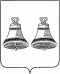 